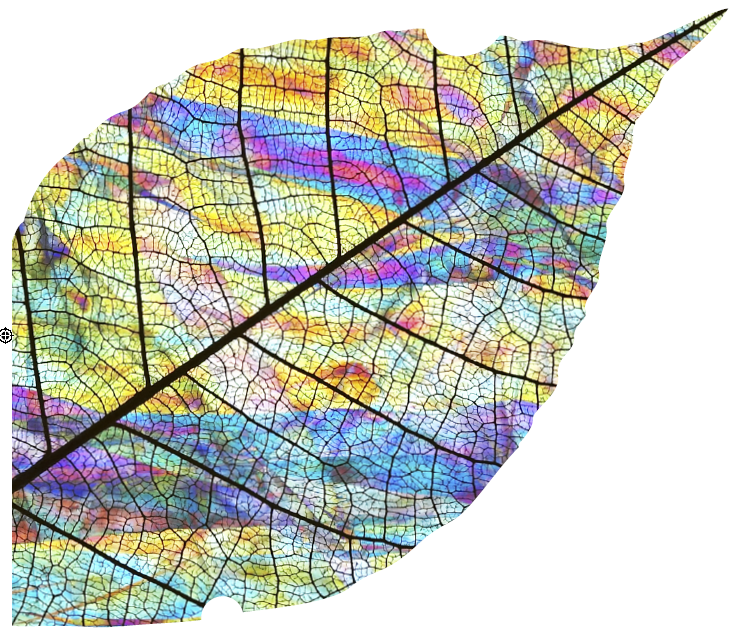 Template draft:  [            ], 2017World Universities Comparative Law Project Legal rating of [            ]carried out by students at [            ] University [           ] , 2017Produced by the Allen & Overy Global Law Intelligence UnitWorld Universities Comparative Law Project The World Universities Comparative Law Project is a set of legal ratings of selected jurisdictions in the world carried out by students at leading universities in the relevant jurisdictions.  This legal rating of [      ] was carried out by students at the [              ] University.  The members of the Faculty of  Law at the [          ] University who assisted the students were:[				][				]The members of the Practitioner Expert Panel with whom the students could discuss the questions in the survey were:[				][				]The Allen & Overy Global Law Intelligence Unit produced this survey and is most grateful to the above for the work they did in bringing the survey to fruition.  All of those involved congratulate the students who carried out the work.Families of law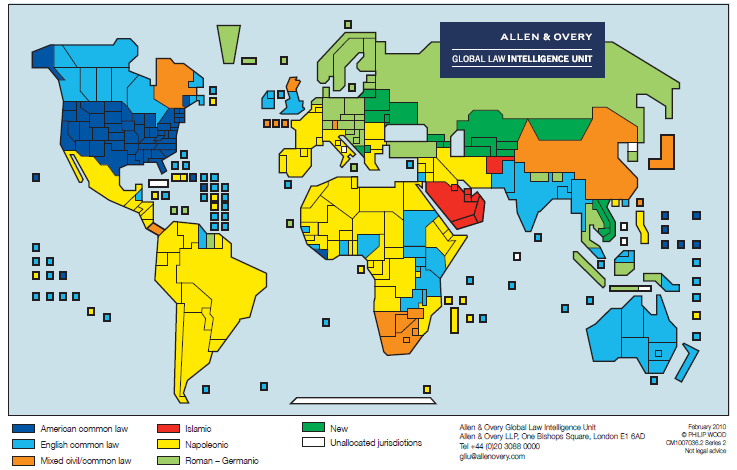 Foreword[To be written by a leading jurist in the jurisdiction concerned.  A suggested initial template will be provided].Description of the legal rating methodIntroductionThis paper assesses aspects of the law in [         ] with a view to rating the law in the relevant areas.  The survey is concerned primarily with wholesale financial and corporate law and transactions, not with retail law.Legal risk has increased globally because of the enormous growth of law; because of its intensity; because many businesses are global but the law is national; because nearly all countries are now part of the world economy; and because the law is considered to play a very significant role in the fortunes of our societies.  Liabilities can be very large and reputational losses severe.The survey was carried out by students at [         ] University.  The survey was designed by the Allen & Overy Global Law Intelligence Unit.The students were requested to express their views freely and in their own way.  The views expressed are their views, not necessarily those of [          ] University, the members of the Practitioner Expert Panel or the Global Law Intelligence Unit, the members of Allen & Overy. MethodologyThe survey uses colour-coding as follows:Blue generally means that the law does not intervene and the parties are free, ie the law is liberal and open.Red generally means that there is intense legal intervention, usually in the form of a prohibition.Green and yellow are in-between.The purpose of this colour-coding is to synthesise and distil information in a dramatic way, rather than a legal treatise.  The colours correspond to a rating of 1, 2, 3 or 4, or A, B, C or D.The cross in the relevant box signifies the view of the students carrying out this assessment of the position of [           ].  This is followed by a brief comment, e.g. pointing out qualifications or expanding the point.  These comments were written by the students.The colour-coding does not usually express a view about what is good or bad.  Whether the law should intervene in a particular arena is a matter of opinion.  The scale is from low legal intervention to intense legal intervention or control.  This is not a policy or value judgment as to whether or not the law should or should not intervene.  Jurisdictions often disagree on whether the law should intervene and how much.  So one of the main purposes of this survey is to endeavour to identify some of the points of difference so as to promote fruitful debate.  Black letter law and how it is appliedThis survey measures two aspects of law.  The first is black letter law, ie what the law says or the written law or law in the books.The second measure is how the law is applied in practice, regardless of what it says.  Thus, the law of Congo Kinshasa and Belgium has similar roots but its application is different.Although there is a continuum, these two measures have to be kept separate.  Otherwise we may end up with just a blur or noise or some bland platitude, eg that the law depends upon GDP per capita.In fact, only the last two questions deal with legal infrastructure and how the law is applied.  All of the others deal with the written law, without regard to enforcement or application.  Key indicatorsThe survey uses key indicators to carry out the assessment.  It is not feasible to measure all the laws or even a tiny fraction of them.  The law of most jurisdictions is vast and fills whole libraries.The key indicators are intended to be symptomatic or symbolic of the general approach of the jurisdiction.  To qualify as useful, the indicator must usually be (1) important in economic terms, (2) representative or symbolic and (3) measurable.  In addition, the indicators seek to measure topics where jurisdictions are in conflict.  There is less need for measuring topics where everybody agrees.An important question is whether this method is useful or not, and, if it is, whether the indicators are relevant.  Legal families of the worldMost of the 320 jurisdictions in the world, spread just under 200 sovereign states, can be grouped into legal families.  The three most important of these are: (1) the common law group, originally championed by England; (2) the Napoleonic group, originally championed by France; and (3) the Roman-Germanic group, originally championed by Germany, with major contributions from other countries.The balance of jurisdictions is made up of mixed, Islamic, new and unallocated jurisdictions.Many aspects of private law are determined primarily by the family group, but this is not true of regulatory or economic law.Excluded topicsThis survey does not cover:transactions involving individualspersonal law, such as family law or successioncompetition or antitrust lawintellectual propertyauditinggeneral taxationmacroeconomic conditions, such as inflation, government debt, credit rating or savings rateshuman development, such as education, public health or life expectancyinfrastructure, such as roads, ports, water supply, electricity supplypersonal security, such as crime rates, civil disorder or terrorism. Banking and financeIntroductionBanks and bondholders (typically also banks, but also insurance companies, pension funds and mutual funds) provide credit or capital.  Their main risk is the insolvency of the debtor and therefore the key indicators intended to measure whether the law supports those habitual creditors or debtors, such as large corporations as borrowers, when it matters, ie on bankruptcy.  This is when commercial law is at its most ruthless in deciding who survives and who drowns. This debtor or creditor decision is implemented mainly through the bankruptcy ladder of priorities.  A feature of common law systems is the presence of super-priority creditors who are paid before anyone else - creditors with a set-off or a security interest and beneficiaries under a trust.  For example, if a bank has universal security over all the assets of a company, the bank is paid before all other creditors, including employees and trade creditors.  This regime therefore protects significant creditors who such as banks.Jurisdictions based on the English common law model give super-priority to all three claimants.  Traditional Napoleonic jurisdictions typically do not allow insolvency set-off, have narrower security interests and do not recognise the trust.  Their bankruptcy ladder favours greater equality of creditors.  Most traditional Roman-Germanic jurisdictions are in-between.  They allow insolvency set-off and have quite wide security but most do not recognise the trust.  There are wide exceptions to these generalisations.Insolvency set-offGenerally If set-off of mutual debts is allowed on insolvency, the creditor is paid.  If it is not allowed, then effectively the creditor is not paid.  Very large amounts are involved in markets for foreign exchange, securities, derivatives, commodities and the like, so that the question of whether exposures should be gross or net is a matter of policy as to who the law should protect.Q1In [         ], creditors can set off mutual debts on the insolvency of a debtor if they are incurred before notice of the insolvency.Comment:  Security interestsGenerally Security interests give priority to the creditor with security - typically banks - who are the main providers of credit in most countries.In traditional common law jurisdictions, a company can create universal security over all its present and future assets to secure all present and future debt owed to a bank.  Once registered, the security is valid against all creditors, except that the floating collateral ranks after preferred creditors - typically wages and taxes.  The security can be granted to a trustee for creditors.  On a default there are no mandatory grace periods and the creditor can enforce out-of-court by appointing a receiver (a type of possessory manager) or by private sale.  But in some common law jurisdictions there are freezes on enforcement in the event of a judicial rescue of the debtor.  Also, in some of these jurisdictions there are stamp duties.On the other hand, in many traditional Napoleonic jurisdictions, universal security is not possible, neither is security for all future debt.  There is no trustee to hold the security.  On enforcement, there are grace periods and no receiver.  Sale is through the court and a public auction.  Preferential creditors rank ahead.  Some countries have a freeze on enforcement under a judicial rescue statute.The main policy issue is therefore whether security should be encouraged or whether the law should intervene to impose greater equality.  The main tests are (1) scope of eligible assets, (2) debt secured, (3) trustee, (4) priority over preferred creditors, (5) private enforcement and receiver, (6) no rescue freezes and (7) low costs.  Q2 In [         ], the law offers a security interest which is highly protective of the secured creditor.Comment:  Universal trustsUnder a trust, one person, called the trustee, holds title to the assets of another person, called the beneficiary, on terms that, if the trustee becomes insolvent, the assets go to the beneficiary and are not used to pay the trustee's private creditors.  The assets are immune and therefore taken away from the debtor-trustee's bankrupt estate.The main examples of trusts are custodianship of securities, pension funds, securities settlement systems and trustees of security for bondholders and syndicate banks.  The amounts involved are enormous.All jurisdictions have an effective trust of goods (called bailment or deposit).  The common law group has a universal trust for all other assets (land and intangible property).  Most members of the civil code group do not have a universal trust, subject to wide exceptions, especially for custodianship of securities.  A few countries in this group have a universal trust by statute, e.g. France and China.  Q3 [         ] has a universal trust for all assets.  Comment:  Other indicatorsOther bankruptcy indicators not measured here include freezes on the termination of contracts, fraudulent preferences, the priority of rescue new money, the presence and intensity of corporate rescue proceedings and recognition of foreign insolvencies.  Director liability for deepening the insolvency is dealt with below.Other financial law topics not covered in this survey include the regulatory regime, especially capital, liquidity, authorisation of financial business, conduct of business, control of prospectuses, control of market abuse and frauds, such as insider dealing, and the insolvency regime for banks.  Financial regulation is a very large field.CorporationsIntroductionFinancial law involves competition between debtors and creditors so that jurisdictions can be positioned on a straight line.  Corporate law however involves three main competitors: (1) shareholders, (2) creditors and (3) managers - a triangle.  If the key indicators show that a jurisdiction strongly favours one or other of the parties at the points of the triangle, whether creditors, shareholders or management, then one can begin to build up a picture of the choices which the jurisdiction habitually makes in resolving the conflicting interests of the parties.For example, a very tough prohibition on financial assistance (which is protective of creditors against shareholders) tends also to support an attitude to other principles of the maintenance of capital or to support the proposition that mergers by fusion are difficult (because they can prejudice creditors).  This would be true of the English regime in 1948.  Similarly, a view which easily imposes personal liability on directors for deepening an insolvency might also show a legal approach which is not supportive of the veil of incorporation in other areas, eg shareholder liability and substantive consolidation on insolvency.The two extreme corporate law models are the Delaware model and the traditional English model, exemplified by the English Companies Act 1948 (now superseded).  Napoleonic and Roman-Germanic models are in-between to varying degrees.The Delaware regime is highly protective of management in the key areas.  The traditional English regime favours creditors on most of the key contests and, where creditor interests are not involved, it tends to favour shareholders as opposed to managers.Director liability for deepening an insolvencyGenerally If the law imposes personal liability on directors for deepening an insolvency, eg carrying on business and incurring debts where there is no reasonable prospect of paying them, then the regime is hostile to the interests of management.  The legal risks of management are increased.There are basically four regimes internationally: (1) directors are hardly ever liable for deepening the insolvency, eg Delaware and most US jurisdictions, plus some traditional English jurisdictions which only punish fraudulent trading; (2) directors are liable for serious negligence (England, Singapore, Australia, Ireland); (3) directors are liable for mere business misjudgements deepening the insolvency (France); and (4) directors are liable if they fail to file for an insolvency proceeding after the company becomes insolvent (France, Germany and others).Q4 In [         ] the law rarely imposes personal liability on directors for deepening the insolvency and there is no rule that the directors must file for insolvency when the company is insolvent.Comment: Financial assistance to buy own sharesGenerally Many jurisdictions prohibit a company from giving financial assistance to buy its own shares.  The typical example would be where a bidder finances the acquisition of a target company by a loan and after the takeover arranges for the target to guarantee the loan and charge its assets to secure the guarantee.  The commercial effect is similar to the repayment of the share capital of the target before its creditors are paid.  Shareholders should be subordinated to creditors.The prohibition therefore favours creditors against shareholders of the target.The Delaware regime does not prohibit financial assistance.  The traditional English regime has a wide prohibition (not England any more).  Most Roman-Germanic regimes are against it, with Napoleonic regimes hesitant.  The EU has a prohibition against financial assistance by public companies.  Some countries allow financial assistance by private companies if solvency is established.A contravening transaction is usually a criminal offence and void.Q5 [         ] permits a company to grant financial assistance for the purchase of its own shares.Comment: Public takeover regimeGenerally A public takeover regime which is free and open tends to favour managers who can guard against takeovers by poison pills and the like and who have relative freedom to acquire other companies.  An example is the Delaware regime.  A restrictive regime on the lines of the British system tends to favour shareholders.The chief features of a restrictive regime are:  (1) the bidder must make a mandatory bid in cash when a threshold of shares in the target is reached, eg 30%; (2) the bidder must pay the same price to all shareholders (sharing the control premium); (3) no partial bids (getting control on the cheap); (4) proof of certain funds to implement the offer; (5) compulsory acquisition of dissenting minorities (squeeze-out); (6) fixed timetable; (7) no ability of the managers to frustrate a bid by poison pills without shareholder approval; and (8) control of the content of circulars, especially forecasts.Q6 Apart from exchange controls and restrictions on foreign direct investments, the public takeover regime in [         ] is open and has few restrictions.Comment: Other indicatorsOther important indicators are corporate governance (difficult to measure), free ability to merge companies by fusion, the one-share-one-vote rule, and, to a lesser extent, minority protections.  Other indicators relate to quick and cheap incorporation, the ultra vires rule, maintenance of capital, no par value shares, shareholder liability, substantive consolidation on insolvency and disclosure.  These are not measured here.Commercial contractsIntroduction Contract is at the heart of commercial life, and is everywhere.  In fact, the main tenets of contract law across the main families of jurisdictions are consistent - it is in the fields of insolvency and property law where the main differences emerge.  It is true that there are contract differences, for example, between writing requirements, open offers, the time of acceptance and specific performance, but often these differences are of lesser significance in practice in the business field.The key indicators the survey chooses all tend to symbolise whether the approach of the jurisdiction to contract is hard or soft.  If the approach is hard, then the jurisdiction tends to support predictability in business contracts so that certainty and freedom of contract are valued more than mitigating the risk of occasionally abusive behaviour and unfair results, especially for weaker parties.  A soft jurisdiction tends to give greater primacy to notions of good faith and the like. Exclusion of contract formationGenerally Commercial parties often wish to be able to negotiate heads of terms commercially without being bound by a contract.  In some jurisdictions, the courts are ready to infer that the parties are bound if the terms are sufficiently clear, even if they have said expressly that they do not intend to be bound.  Q7 In [         ], parties are not bound to heads of terms if they expressly state that the terms are "subject to contract" or some such clear phrase.Comment:  Termination clausesGenerally Many contracts, especially loan contracts, leases of goods and long-term sales contracts, contain events of default on the occurrence of which one party can terminate the contract.  Jurisdictions which uphold freedom of contract and the literal interpretation of contract give effect to these clauses and do not rewrite the contract according to the court's notions of what is fair.  Other jurisdictions prefer good faith.  We ignore consumer contracts - where there may be consumer protections.Q8 In [         ], a termination clause in a loan or sale of goods contract between sophisticated companies (not individuals) providing for the termination of the contract immediately on certain events is usually upheld, even if the event concerned is relatively trivial.Comment:  Exclusion clausesGenerally Contracting parties often seek to exclude their liability for defective performance of the contract.  So the issue is whether these exclusion clauses are generally upheld if they are clear and whether freedom of contract is allowed in this area.  Q9 In [         ], exclusions of liability in most commercial contracts between sophisticated companies, such as a sale of goods contract, are generally upheld if they are clear.Comment:  Other indicatorsOther contract indicators not assessed here include writing formalities, open offers, mistake, frustration, damages, penalties, specific performance and whether notice of assignment of the contract to the debtor is mandatory if the assignment is to be valid on the insolvency of the assignor.LitigationIntroductionThe first three key indicators of governing law, jurisdiction and arbitration tend to show whether the jurisdiction does or does not place a high value on international comity and freedom of contract as opposed to national primacy.The indicator on class actions tends to show whether or not the jurisdiction's litigation system is orientated towards plaintiffs, especially mass plaintiffs in product liability cases.  This indicator may also show the attitude of the jurisdiction to the protection of individual parties as against business parties, both in terms of the incidence of costs and enforcement.Governing law clausesGenerally Most countries apply a foreign governing law of a contract even if there is no connection between the contract and the jurisdiction.  If the courts do not uphold the governing law, the effect is that the contract obligations may be different.Q10 The [         ] courts will apply an express choice of a foreign law in a loan or sale of goods contract between sophisticated companies, even though the contract has no connection with the foreign jurisdiction, but subject to [         ] public policy and mandatory statutes.Comment: Foreign jurisdiction clausesGenerally Many contracts confer jurisdiction, sometimes exclusive, on the courts of a foreign jurisdiction, usually accompanied by a choice of foreign governing law. Q11 The [         ]  courts will generally uphold a clear submission in a loan or sale of goods contract between sophisticated companies to the exclusive jurisdiction of the courts of a foreign country, even if there is no connection between that country and the contract.Comment: Arbitration recognitionGenerally Contracting parties, especially in trading and construction contracts, but less so in loan contracts, wish to submit disputes to arbitration, sometimes in a foreign country.  The resulting award is often enforceable locally under the New York Arbitration Convention of 1958, to which most countries have adhered.Q12 In [         ], the courts allow sophisticated contracting parties to submit contract disputes to a foreign arbitral tribunal to the exclusion of the [    ] courts.Comment: Class actionsGenerally In some countries, such as the United States, a plaintiff can be authorised by the court to sue on behalf of all claimants who are similarly situated.  Claimants have to opt out or they are bound.  Q13 In, class actions where the class is bound if they do not opt out are generally not allowed.Comment: Other indicatorsOther indicators not covered by this survey include contingent costs, loser pays the costs of the winner, prejudgment freezes or arrests, appeals, scope of disclosure (discovery of documents), efficacy of waivers of sovereign immunity and the enforceability of foreign judgments.Real propertyOwnership of landGenerally  In most countries, nationals can own land absolutely and are not restricted simply to leases for a limited term or simple rights of occupancy.  However, in some jurisdictions, absolute ownership of land is not available to nationals or local corporations.  If this is so, then the jurisdiction would be coloured green if citizens can lease land for a very long term without material restrictions, such as 999 years, and can also mortgage or sell the land or give it away or bequeath it under their wills without official consent because the ownership is a close proximate of absolute ownership.  If on the other hand citizens are entitled only to a lease of, say, 70 years or less, or to similar rights of occupancy, and if there are limitations on dealing with the land without official consent, such as mortgaging, selling or bequeathing it, then the jurisdiction would be red.Q14 In [         ] nationals and local corporations are entitled to own land absolutely.Comment:  Security of land title and land registersGenerally Many jurisdictions improve the security of title to land by a registration system which, although not necessarily state-guaranteed, has high reliability.  An example is the Torrens system developed in Australia and used in many other countries, eg Canada and England.Most countries in the civil code groups do not have a title register but instead require documents concerning land to be notarised and filed at the registry so that they can be searched.  The United States does not generally have title registers for land although there may be mortgage registers.  They rely on title registration companies which provide title insurance.Q15 Most land in [         ] is registered in a land register which records most major interests in land, eg ownership, mortgages and longer-term leases. Comment:  Land development restrictionsGenerally Many countries restrict development and the change of use of land and require permits to be obtained for any development or change of use.Q16 In [         ], apart from environmental controls (dealt with later), the control of commercial development and the change of use of land is very light and, where required, permits are quick and cheap to obtain.Comment:Other indicatorsOther indicators not surveyed include transfer costs, stamp duties and lessee protections.Employment lawGenerally The indicator here is whether it is easy or hard to hire and fire employees.  The measures include high minimum wages, maximum hours, minimum holidays, maternity rights, equal pay for equal work (non-discrimination) and severance costs.Q17 In [         ], there are few controls on hiring and firing employees or on the terms of employment.Comment: Environmental restrictionsQ18 In [         ] the rules governing the environment and liability for clean-up are very light and relaxed.Comment: Openness to foreign businessGenerally These indicators measure the degree to which the country is open to foreign businesses.  The indicators are quite generic and therefore subjective.Foreign direct investmentQ19 In [         ] foreigners may freely own and control local companies outside protected industries, such as media, banks and defence.Comment: Exchange controlsQ20 In [         ], there are no exchange controls.  Businesses may therefore have foreign bank deposit accounts in foreign currency, borrow in foreign currency and repatriate profits to foreign shareholders in foreign currency.Comment: Alien ownership of landQ21 In [         ], foreign-controlled companies have the same rights as nationals or residents to own or lease land without a permit. Comment: Application of the lawGenerally These indicators deal with the application of the law, as opposed to what the law actually says.  They are bound to be generic and subjective, a matter of impression.Q22 In [         ], the higher courts usually treat big businesses as fairly as they treat individuals and do not favour local interests over foreigners.Comment: Costs and delays of commercial litigationQ23 The costs and delays of commercial litigation in the higher courts in [         ] are not considered materially greater than in other comparable countries.Comment: Overall rankingThis overall ranking is achieved by a survey of all the rankings as shown in this table:Commentary and suggestions for changeProfilesThe survey was carried out by the following students:Allen & Overy Global Law Intelligence UnitThe Allen & Overy Global Law Intelligence Unit is part of the international firm of Allen & Overy and produces papers, surveys and other works on cross-border and international law within the field of its practice.  Allen & Overy is one of the largest legal practices in the world with approximately 5,000 people, including some 512 partners, working in 40 offices worldwide.  For further information, please contact Philip Wood, philip.wood@allenovery.com or Melissa Hunt, melissa.hunt@allenovery.com.Philip R Wood CBE, QC (Hon) BA (Cape Town), MA (Oxon) LLD (Lund, Hon)Head, Allen & Overy Global Law Intelligence UnitSpecial Global Counsel at Allen & Overy LLPVisiting Professor in International Financial Law, University of OxfordYorke Distinguished Visiting Fellow, University of CambridgeVisiting Professor, Queen Mary University,  LondonPhilip Wood is one of the world's leading comparative lawyers and practitioners.  He has written about 18 books on financial law.  He was formerly a partner and head of the banking department of Allen & Overy.  For many years he has been developing innovative and pioneering methodologies for assessing legal jurisdictions and has produced a book of maps of world financial law.  His university textbook on the Law and Practice of International Finance has been translated into Chinese and a Japanese version is forthcoming. Melissa Hunt is project director of the Intelligence Unit and is responsible for the management of the project.  She carries out other work for the Intelligence Unit, including the preparation of tables covering rule of law and legal infrastructure risks in the jurisdictions of the world.Allen & Overy LLPOne Bishops SquareLondon E1 6ADT: 00 44 (0)20 3088 0000D. 00 44 (0)20 3088 2552M. 00 44 (0)7785 500831philip.wood@allenovery.comintelligence.unit@allenovery.comD. 00 44 (0)20 3088 2750melissa.hunt@allenovery.comAllen & Overy LLPOne Bishops Square, London E1 6AD United Kingdom | Tel +44 (0)20 3088 0000 | Fax +44 (0)20 3088 0088 | www.allenovery.comIn this document, Allen & Overy means Allen & Overy LLP and/or its affiliated undertakings.  The term partner is used to refer to a member of Allen & Overy LLP or an employee or consultant with equivalent standing and qualifications or an individual with equivalent status in one of Allen & Overy LLP's affiliated undertakings.Allen & Overy LLP or an affiliated undertaking has an office in each of: Abu Dhabi, Amsterdam, Antwerp, Athens (representative office), Bangkok, Beijing, Belfast, Bratislava, Brussels, Bucharest (associated office), Budapest, Casablanca, Doha, Dubai, Düsseldorf, Frankfurt, Hamburg, Hanoi, Ho Chi Minh City, Hong Kong, Istanbul, Paulo, Shanghai, Singapore, Sydney, Tokyo, Warsaw, Washington, D.C. | BK:28996360.3 A production of the Allen & Overy Global Law Intelligence UnitTrueFalseCan't sayTrueFalseCan't sayTrueFalseCan't sayTrueFalseCan't sayTrueFalseCan't sayTrueFalseCan't sayTrueFalseCan't sayTrueFalseCan't sayTrueFalseCan't sayTrueFalseCan't sayTrueFalseCan't sayTrueFalseCan't sayTrueFalseCan't sayTrueFalseCan't sayTrueFalseCan't sayTrueFalseCan't sayTrueFalseCan't sayTrueFalseCan't sayTrueFalseCan't sayTrueFalseCan't sayTrueFalseCan't sayTrueFalseCan't sayTrueFalseCan't sayTrueFalseCan't sayQuestionRating1.Insolvency set-off2.Security interest3.Universal trusts4.Director liability for deepening insolvency5.Financial assistance to buy own shares6.Public takeover regime7.Exclusion of contract formation8.Termination clauses9.Exclusion clauses10.Governing law clauses11.Foreign jurisdiction clauses12.Arbitration recognition13.Class action14.Ownership of land15.Security of land title and land registers16.Land development restrictions17.Employment law18.Environmental restrictions19.Foreign direct investment20.Exchange controls21.Alien ownership of land22.Court treatment of foreign big business23.Costs and delays of commercial litigationTrueFalseCan't say